                           Проєкт                                                           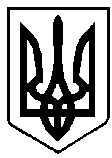                                Дмитра ЮЩУКА    ВАРАСЬКА МІСЬКА РАДАВИКОНАВЧИЙ КОМІТЕТВАРАСЬКОЇ МІСЬКОЇ РАДИР І Ш Е Н Н Я29 листопада  2022 року			      		        №446-ПРВ-22-4350Про відновлення обсягу видатків резервного фонду бюджету Вараської міської територіальної громади	У зв’язку з економією коштів по укладених договорах на виконання робіт та послуг та з оголошеними закупівлями/спрощеними закупівлями, які не відбулися, враховуючи Тимчасовий порядок виділення та використання коштів з резервного фонду бюджету в умовах воєнного стану, затверджений постановою Кабінету Міністрів України від 01 березня 2022 року №175, керуючись статтями 40, 50 Закону України «Про місцеве самоврядування в Україні»,  виконавчий комітет Вараської міської радиВ И Р І Ш И В:1. Відновити обсяг видатків резервного фонду бюджету Вараської міської  територіальної громади (КПКВК МБ 3718710 «Резервний фонд місцевого бюджету» КЕКВ 9000 «Нерозподілені видатки») на суму 2 621 011,00 гривень за рахунок зменшення видатків департаменту житлово-комунального господарства,  майна та будівництва виконавчого комітету Вараської міської ради по КПКВК МБ 1218775 «Інші заходи за рахунок коштів резервного фонду місцевого бюджету» КЕКВ 3142 «Реконструкція та реставрація інших об’єктів» в сумі – 955 878,00 гривень, виділених на виготовлення проектно-кошторисної документації «Реконструкція майнового комплексу полігону по захороненню твердих побутових відходів міста Вараш, розташованого на території Рафалівської територіальної громади, Вараського району, Рівненської області» (спеціальний фонд);по КПКВК МБ 1218775 «Інші заходи за рахунок коштів резервного фонду місцевого бюджету» КЕКВ 3131 «Капітальний ремонт житлового фонду (приміщень)» в сумі – 768 870,00 гривень, виділених на капітальний ремонт (модернізація) пасажирських ліфтів житлових будинків м. Вараш (спеціальний фонд);            по КПКВК МБ 1218775 «Інші заходи за рахунок коштів резервного фонду місцевого бюджету» 3122 «Капітальне будівництво (придбання) інших об'єктів» в сумі – 379 600,00 гривень, виділених на будівництво самопливної каналізаційної мережі від колодязя №68 за адресою: м. Вараш проспект Шевченка Рівненської області (спеціальний фонд);            по КПКВК МБ 1218775 «Інші заходи за рахунок коштів резервного фонду місцевого бюджету» КЕКВ 3132 «Капітальний ремонт інших об’єктів» в сумі – 429 457,00 гривень, виділених на капітальний ремонт частини приміщень другого та третього поверхів  поліклініки комунального некомерційного підприємства Вараської міської ради «Вараська багатопрофільна лікарня» за адресою: вул. Енергетиків, . Вараш, Рівненської області (спеціальний фонд);            по КПКВК МБ 1218775 «Інші заходи за рахунок коштів резервного фонду місцевого бюджету» КЕКВ 2240 «Оплата послуг (крім комунальних)» в сумі – 87 206,00 гривень, виділених на поточний ремонт (облаштування найпростішого укриття) частини підвального приміщення пологового будинку комунального некомерційного підприємства Вараської міської ради «Вараська багатопрофільна лікарня» за адресою: вул. Енергетиків, . Вараш, Вараський район, Рівненської області (загальний фонд).	2. Фінансовому управлінню виконавчого комітету Вараської міської ради внести зміни до розпису бюджету Вараської міської територіальної громади на 2022 рік.	3. Контроль за виконанням рішення покласти на міського голову.Міський голова						                Олександр МЕНЗУЛ